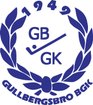 KLUBBTÄVLINGAR PÅ GULLBERGSBROS EBAnläggningen är INTE stängd för allmänheten under tävlingen.Dag: 	Tisdag eller LördagKval:	 16/5, 23/5, 30/5, 6/6, 13/6, 30/6, 7/7, 14/7, 21/7,  Tid:         	Start Tisdag 18.00, Start Lördag 10.00Rundor:	 3Klasser:	A under 7,9 i HCP, B över 8 i HCP, UngdomPoäng:        A  B Ungdom Startavg:	20kr5 deltävlingar räknas och dom 6 som plockat flest poäng per klass kvalificerar sig för final. Skulle fler va lika på samma poäng går de med den bästa enskilda poängen i en deltävling vidare till finalen.FINALNär:	25/7Tid:	10:00Rundor: 	4